Forestillingsperiode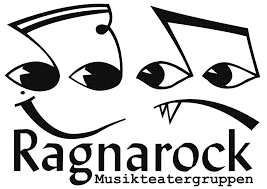 Kære forældre og deltagere på Ragnarocks teaterhold i Kokkedal.  Holdet har fået en ekstra underviser, Laurine, som skal være med resten af sæsonen. 
Vi nærmer os forestillingsperioden, og derfor skal i også have lidt mere information om, hvad der kommer til at ske. Vigtige datoer: 27. januar: (OBS: NY DATO) Pressefotos i Humlebæk på Baunebjergscenen, Baunebjergvej 401. 
kl. 16.00-18.00. Kørsel fra Kokkedal skole kan arrangeres, afhentning kl. 15:45. skriv sms til Sarah hvis dit barn skal have et lift.  – Laurine og jeg tager nogle kostumedele med mandag d. 20. og resten kan vi supplere fra kælderen. Holdet har også et mindre budget til at købe nyt, så i behøver ikke have udgifter til kostumer, med mindre der er noget specifikt, i gerne vil give jeres barn. 22. og 23. februar: Arbejdsweekend hvor vi laver forestillingen færdig. Vigtigt at alle er der begge dage! vi mødes kl. 10.00 -16.00. Husk madpakke og kostumer. Sodavand/juice kan købes for 5 kr. 24. februar: Forestilling. Vi mødes kl. 16.15 lift kan arrangeres fra Kokkedal. Hele holdet får premiere-pizza. Kl. 19.00 spiller vi forestilling som varer ca. 30. minutter. 25. februar: Forestilling. Vi mødes kl. 17.00. Tag en madpakke med! Kl 19.00 spiller vi forestilling, derefter rydder vi op efter forestillingen. Hvis alle forældre hjælper med at bære noget at scenografien tilbage i kostumekælderen går det lynhurtigt. 2. marts: Lang mødegang. Vi mødes kl. 17.00 udenfor Baunebjergscenen og ser videoen af egen forestilling i et af skolens klasselokaler. Kl. 19.00 går vi over og ser mandagsholdets forestilling. Det koster 20 kr. at se forestillingen. Forestillingen slutter ca. 19.30. 9. marts: Lang mødegang. Vi mødes kl. 17.00 udenfor Baunebjergscenen og hygger og leger teaterlege med mandagsholdet. Kl. 19.00 går vi over og ser tirsdagsholdets forestilling. Det koster 20 kr. at se forestillingen. Forestillingen slutter ca. 19.30.16.marts: Sidste mødegang i denne sæson. Vi mødes til normal til 16.00-18.00 i teaterlokalet på Kokkedal Skole.Vi glæder os til en god forestillingsperiode!De bedste hilsner, Laurine og Sarah (tlf: 2267 6855)